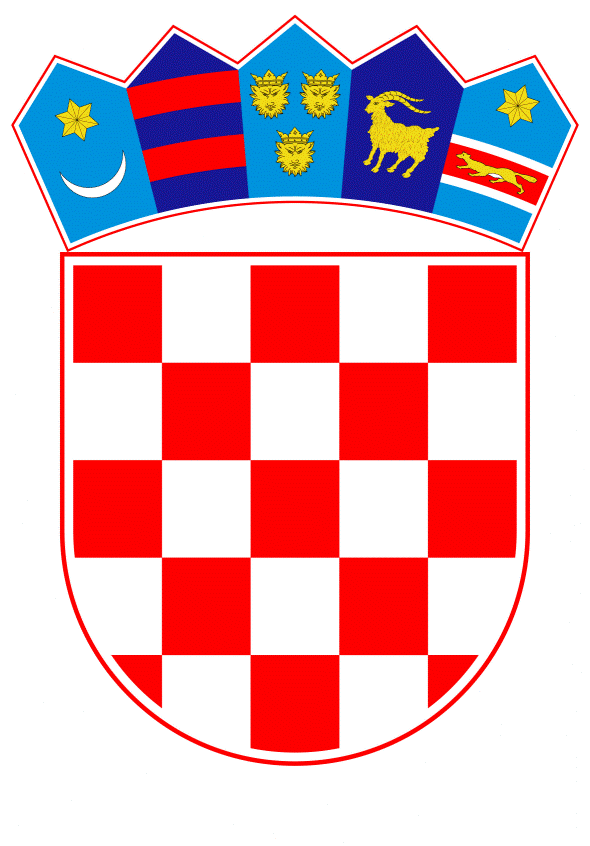 VLADA REPUBLIKE HRVATSKEZagreb, 11. svibnja 2023.______________________________________________________________________________________________________________________________________________________________________________________________________________________________PRIJEDLOG	Na temelju članka 8. i članka 31. stavka 2. Zakona o Vladi Republike Hrvatske („Narodne novine“, broj 150/11, 119/14, 93/16, 116/18. i 80/22), a u vezi s točkama III. i VIII. Odluke o osnivanju Povjerenstva za procjenu i utvrđivanje prijedloga projekata od strateškog značaja za Hrvate izvan Republike Hrvatske („Narodne novine“, broj 19/22), Vlada Republike Hrvatske je na sjednici održanoj _________ 2023.  donijelaO D L U K Uo proglašenju projekata od strateškog značaja za Hrvate izvan Republike HrvatskeI.Na prijedlog Povjerenstva za procjenu i utvrđivanje prijedloga projekata od strateškog značaja za Hrvate izvan Republike Hrvatske Vlada Republike Hrvatske proglašava projektima od strateškog značaja za Hrvate izvan Republike Hrvatske sljedeće projekte:projekt „Potpora radu Hrvatskog narodnog kazališta u Mostaru“, Hrvatskog narodnog kazališta u Mostaru.projekt „Obnova Katoličkog školskog centra Petar Barbarić u Travniku“, Katoličkog školskog centra „Petar Barbarić“ u Travnikuprojekt „Rasti gdje si posijan – vrtići na hrvatskom jeziku: izgradnja, rekonstrukcija i  adaptacija“, Hrvatskog nacionalnog vijeća u Republici Srbijiprojekt „Susreti hrvatske dijaspore“, organizacija Hrvata iz Južne AmerikeII.U Državnom proračunu Republike Hrvatske za 2023. godinu i projekcijama za 2024. i 2025. godinu („Narodne novine“, broj 145/22), na stavkama Središnjeg državnog ureda za Hrvate izvan Republike Hrvatske, za realizaciju projekata iz točke I. ove Odluke u 2023. godini osigurana su sredstva u ukupnom iznosu od 1.623.000,00 euraPojedinačnim ugovorima o financijskoj potpori utvrdit će se visina dodijeljenih sredstava, te međusobna prava i obveze ugovornih strana.III.Središnji državni ured za Hrvate izvan Republike Hrvatske će s korisnicima potpore, iz točke I. ove Odluke, odnosno s Hrvatskim narodnim kazalištem u Mostaru, s Katoličkim školskim centrom „Petar Barbarić“ u Travniku, s Hrvatskim nacionalnim vijećem u Republici Srbiji te organizacijom Hrvata iz Južne Amerike, potpisati ugovore o financijskoj potpori.IV.Zadužuje se Središnji državni ured za Hrvate izvan Republike Hrvatske da Popis projekata od strateškog značaja za Hrvate izvan Republike Hrvatske dopuni projektima iz točke I. te ga objavi na svojim mrežnim stranicama.V.Ova Odluka stupa na snagu danom donošenja, a objavit će se u „Narodnim novinama“. KLASA: 	URBROJ: 	Zagreb, 	______ 2023.Predsjednikmr. sc. Andrej PlenkovićO B R A Z L O Ž E N J ESukladno ustavnoj i zakonskoj obvezi, Republika Hrvatska skrbi o Hrvatima izvan Republike Hrvatske te dijelovima hrvatskog naroda u drugim državama jamči osobitu skrb i zaštitu.Posebni interes Republike Hrvatske jest skrb i potpora Hrvatima u Bosni i Hercegovini kao jednakopravnom, suverenom i konstitutivnom narodu u Bosni i Hercegovini, a što se, između ostalog, ostvaruje pružanjem financijske potpore i ulaganjem u obrazovne, znanstvene, kulturne, zdravstvene, poljoprivredne te projekte iz ostalih područja (infrastruktura, programi socijalne potpore i sl.). Na taj način stvaraju se uvjeti za njihov povratak te održivi ostanak i razvoj. Od 2017., uz brojne druge programe, Vlada Republike Hrvatske pruža potporu Hrvatskom narodnom kazalištu u Mostaru – kazalištu hrvatskog naroda u Bosni i Hercegovini i jednoj od najznačajnijih hrvatskih kulturnih institucija u BiH. Ista se pruža sa ciljem očuvanja i njegovanja hrvatskog nacionalnog identiteta, afirmacije i promocije hrvatskog jezika, kazališne kulture i dramske tradicije. S ciljem ostvarivanja hrvatskog kulturnog zajedništva, potiče se suradnja i povezivanje kulturnih ustanova iz Bosne i Hercegovine, Republike Hrvatske i svijeta te se pridonosi  razvitku i unapređenju svekolikog kulturnog života u BiH.Za projekt Potpora radu Hrvatskog narodnog kazališta u Mostaru u 2023. godini izdvojit će se 265.000,00 eura. Katoličko školski centar „Petar Barbarić“ u Travniku (u nastavku: KŠC Travnik) osnovan je prije 140 godina. Kao školska ustanova koja nastavu izvodi na hrvatskom jeziku, KŠC Travnik je i danas prepoznat kao školska ustanova koja postiže izvrsne rezultate po pitanju ishoda učenja i poučavanja. U sklopu KŠC-a Travnik djeluje osnovna škole te gimnazija. Nakon višegodišnjih pravnih sporova, Europski sud za ljudska prava naložio je, 2019. godine, Vladi Federacije Bosne i Hercegovine povrat cjelokupne zgrade Vrhbosanskoj nadbiskupiji, koja je od 1998. godine koristila tek 1/3 zgrade. Zgrada je u ruiniranom i zapuštenom stanju te je pripremljen projekt obnove u cjelokupnoj vrijednosti od 12.013.145,19 BAM (cca. 6.142.228.21 EUR) a realizacija je planirana u tri faze. Fondacija Renovabis iz Njemačke spremna je sudjelovati s 4.100.000,00 EUR, a Vlada Mađarske s 150.000,00 EUR.Za projekt Obnova Katoličkog školskog centra „Petar Barbarić“ u Travniku izdvojit će se za tri faze obnove 1.050.000,00 eura, a za prvu u 2023. godini, 350.000,00 eura.Vlada Republike Hrvatske od 2018. godine pruža sustavnu potporu projektima hrvatske nacionalne manjine od strateškog značaja za Hrvate izvan Republike Hrvatske, što se pokazuje kao učinkovita potpora i važan poticaj dodatnom osnaživanju etničke, kulturne i jezične samosvijesti hrvatskih manjinskih zajednica i jačanju položaja hrvatske nacionalne manjine kao aktivnog čimbenika u domicilnim državama.Hrvatsko nacionalno vijeće u Republici Srbiji, središnja institucija i zastupničko tijelo hrvatske nacionalne manjine u Republici Srbiji, provodi iznimno važan projekt od strateškog značaja: „Rasti gdje si posijan – vrtići na hrvatskom jeziku: izgradnja, rekonstrukcija i adaptacija“ kojim je predviđena obnova i dogradnja sljedećih vrtića:- „Marija Petković – Sunčica“ u Subotici (dogradnja objekta za dvije jasličke skupine)- „Bl. Ozana Kotorska“ u Tavankutu (rekonstrukcija postojećeg objekta, nadogradnja i opremanje vrtića za dvije vrtićke skupine).- „Marija Petković – Biser“ u Subotici (rekonstrukcija dvorišta vrtića)Dogradnjom, rekonstrukcijom i adaptacijom objekata te otvaranjem novih mjesta u jaslicama i vrtićima na hrvatskom jeziku postavljaju se preduvjeti i temelji obrazovanja. Osim što je ovaj projekt od izuzetnog značaja za hrvatsku zajednicu u Vojvodini, dodatna vrijednost jest ta što je rezultat zajedničkog i sinkroniziranog djelovanja HNV-a, Subotičke biskupije, samostana sestara Družbe Kćeri Milosrđa TSR-a sv. Franje u Subotici, PU-a „Naša radost“ – Subotica i Grada Subotice.Za projekt „Rasti gdje si posijan – vrtići na hrvatskom jeziku: izgradnja, rekonstrukcija i adaptacija“ u 2023. godini izdvojit će se 960.000,00 eura.Posebni interes Republike Hrvatske jest  podupiranje specifičnih potreba i konkretnih aktivnosti hrvatskih iseljeničkih zajednica u svim područjima bitnim za očuvanje i njegovanje hrvatskog jezika i identiteta, razvijanje suradnje te zaštite prava i interesa. Isto je moguće ostvariti pružanjem financijske potpore projektima hrvatskih iseljeničkih zajednica.  U rujnu 2015. Hrvati Lime, Peru, organizirali su 1. Susret južnoameričke hrvatske dijaspore u svrhu promicanja zajedništva i ostvarivanja zajedničkih društvenih, političkih, kulturnih i poslovnih ciljeva. Uspjeh tog susreta je potaknuo organiziranje susreta iz godine u godinu u drugim južnoameričkim zemljama: - travanj 2016. u Santa Cruz de la Sierra, Bolivija, - listopad 2017. u Santiagu de Chileu, Chile,- listopad 2018. u Guayaquilu, Ekvador, - studeni 2019. u Buenos Airesu, Argentina te u ožujku 2022. u Asuncionu, Paragvaj. Svake godine je organizator susreta udruga Hrvata u zemlji u kojoj se održava susret. Organizator 7. susreta Hrvata Južne Amerike u 2023. godini je udruga „Hogar Croata“, Hrvatski Dom u Montevideu, Urugvaj. Susret će ujedno popratiti 95. obljetnicu osnutka Hrvatskog doma u urugvajskoj prijestolnici. U sklopu programa planirano je i svečano otkrivanje spomenika na Trgu Grada Zagreba (Plaza Zagreb – Capital de Croacia). U fokusu susreta u Urugvaju je uključivanje mladih u projekt, osuvremenjivanje hrvatskih zajednica Južne Amerike te osnaživanje međusobne suradnje, kako hrvatskih zajednica u Južnoj Americi međusobno, tako i s institucijama u Republici Hrvatskoj. Susreti hrvatske dijaspore u Južnoj Americi su kroz godine održavanja postale tradicionalne te se planiraju održavati i tijekom narednih godina.Za projekt Susreti hrvatske dijaspore u 2023. godini izdvojit će se 48.000,00 eura.Svi predloženi projekti ispunjavaju kriterije propisane točkom V. Odluke o osnivanju Povjerenstva za procjenu i utvrđivanje prijedloga projekata od strateškog značaja za Hrvate izvan Republike Hrvatske, tj. unapređuju položaj i kvalitetu života Hrvata izvan Republike Hrvatske, doprinose očuvanju i njegovanju nacionalnog identiteta, hrvatskog jezika, kulturnog stvaralaštva i baštine te utječu na jačanje povezanosti Hrvata izvan Republike Hrvatske s Republikom Hrvatskom.Imajući u vidu skrb Republike Hrvatske i značaj potpore projektima Hrvata u Bosni i Hercegovini, projektu hrvatske nacionalne manjine u Republici Srbiji te projektu organizacije hrvatskih iseljenika u Južnoj Americi, Središnji državni ured za Hrvate izvan Republike Hrvatske predlaže donošenje odluke o proglašenju projekata od strateškog značaja za Hrvate izvan Republike Hrvatske.Predlagatelj:Središnji državni ured za Hrvate izvan Republike HrvatskePredmet:Prijedlog odluke o proglašenju projekata od strateškog značaja za Hrvate izvan Republike Hrvatske